Карточки по геометрии для подготовки к ОГЭ. Четырехугольники 1 часть (задание № 17 ОГЭ)1 вариант2 вариант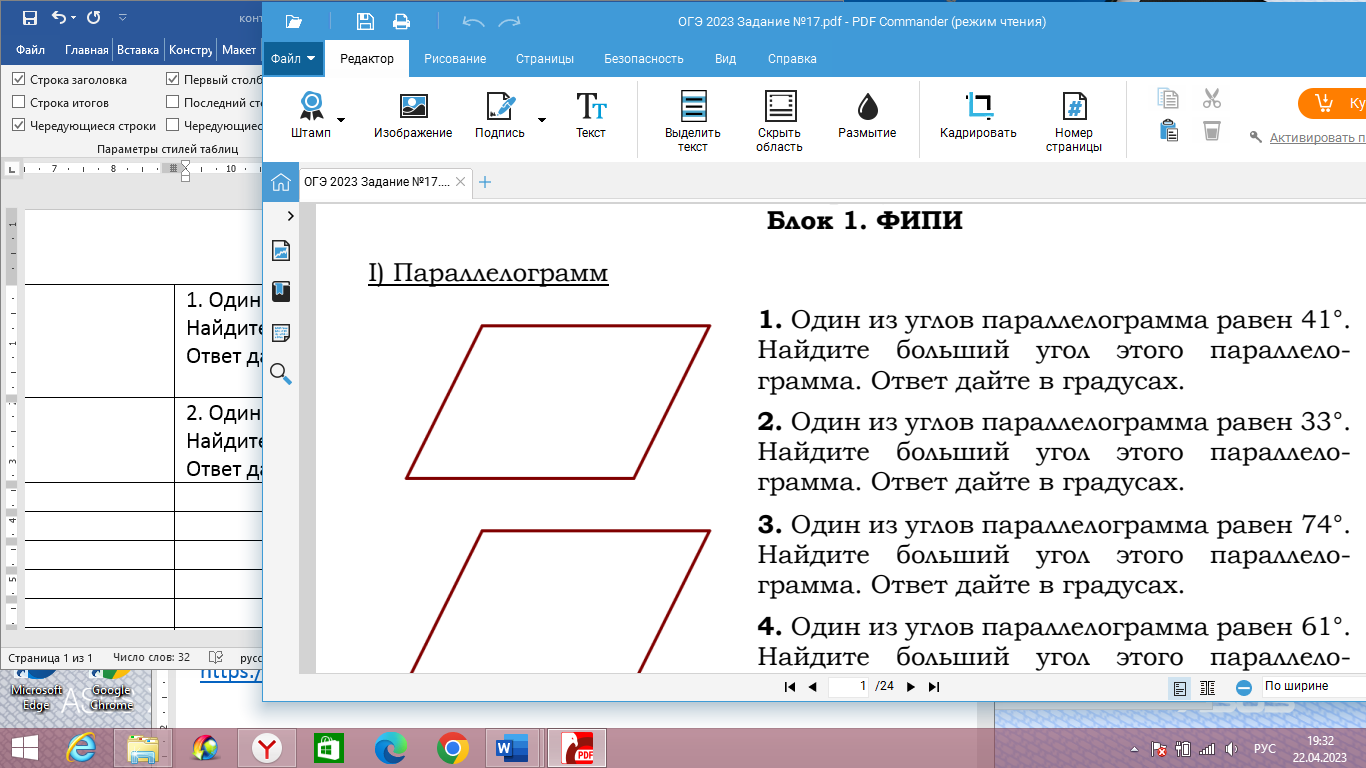 Один из углов параллелограмма равен 41°. Найдите больший угол этого параллелограмма. Ответ дайте в градусах.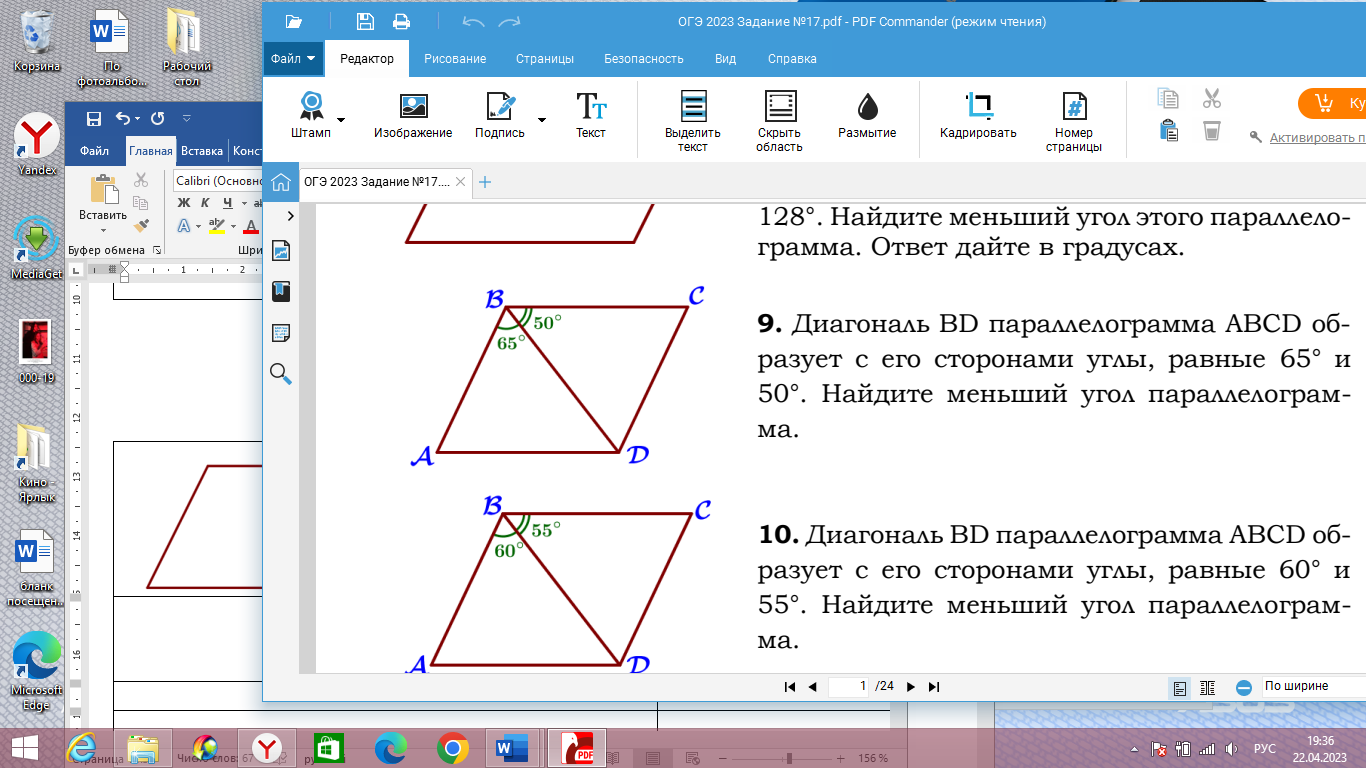 Диагональ BD параллелограмма ABCD образует с его сторонами углы, равные 65° и 50°. Найдите меньший угол параллелограмма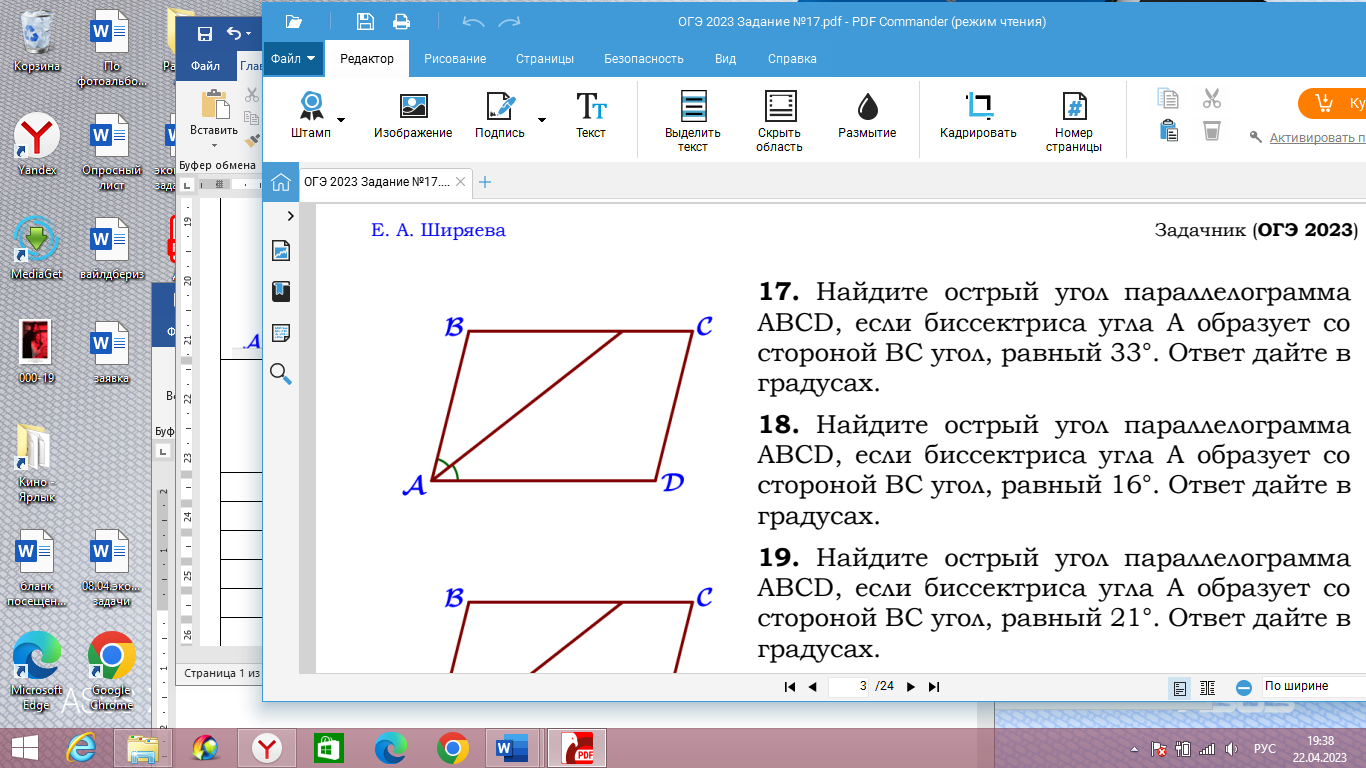 Найдите острый угол параллелограмма ABCD, если биссектриса угла A образует со стороной BC угол, равный 33°. Ответ дайте в градусах.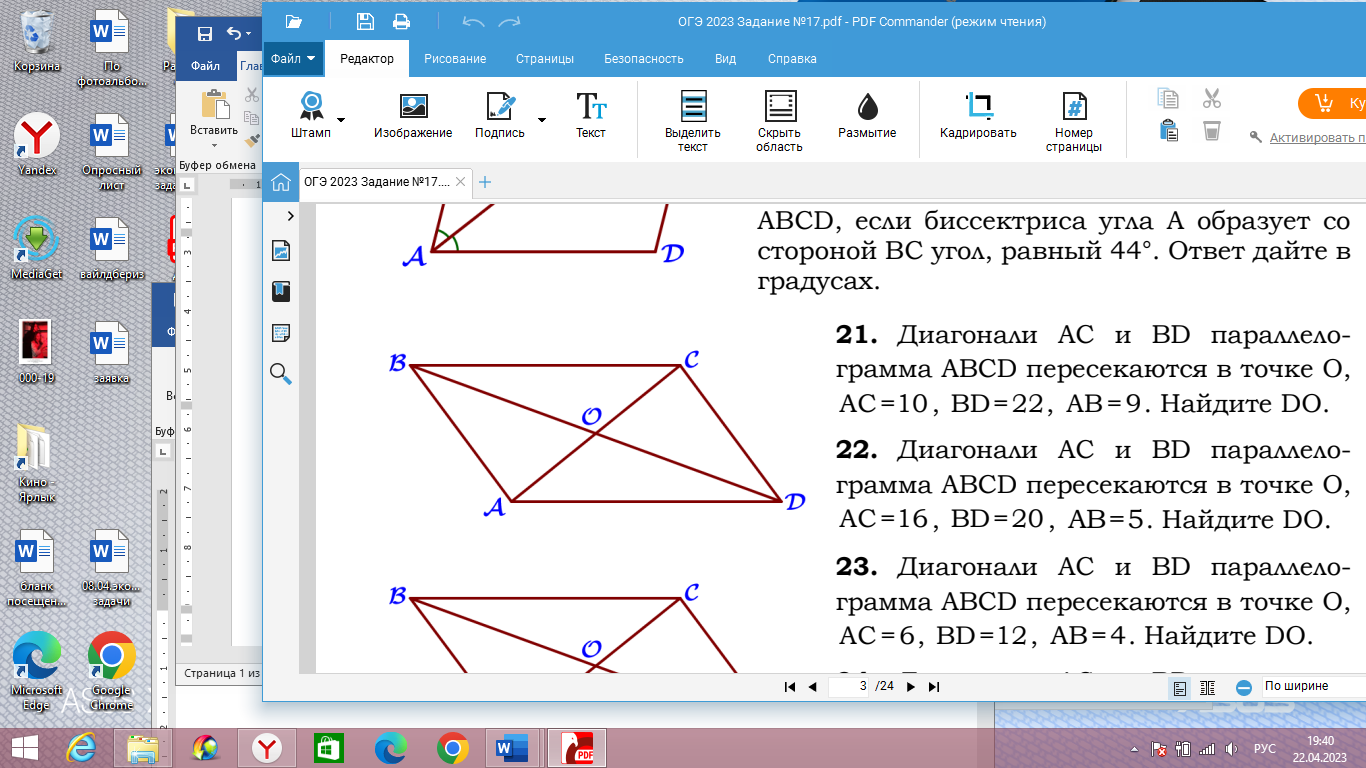 Диагонали AC и BD параллелограмма ABCD пересекаются в точке O, AC=10, BD=22, AB=9. Найдите DO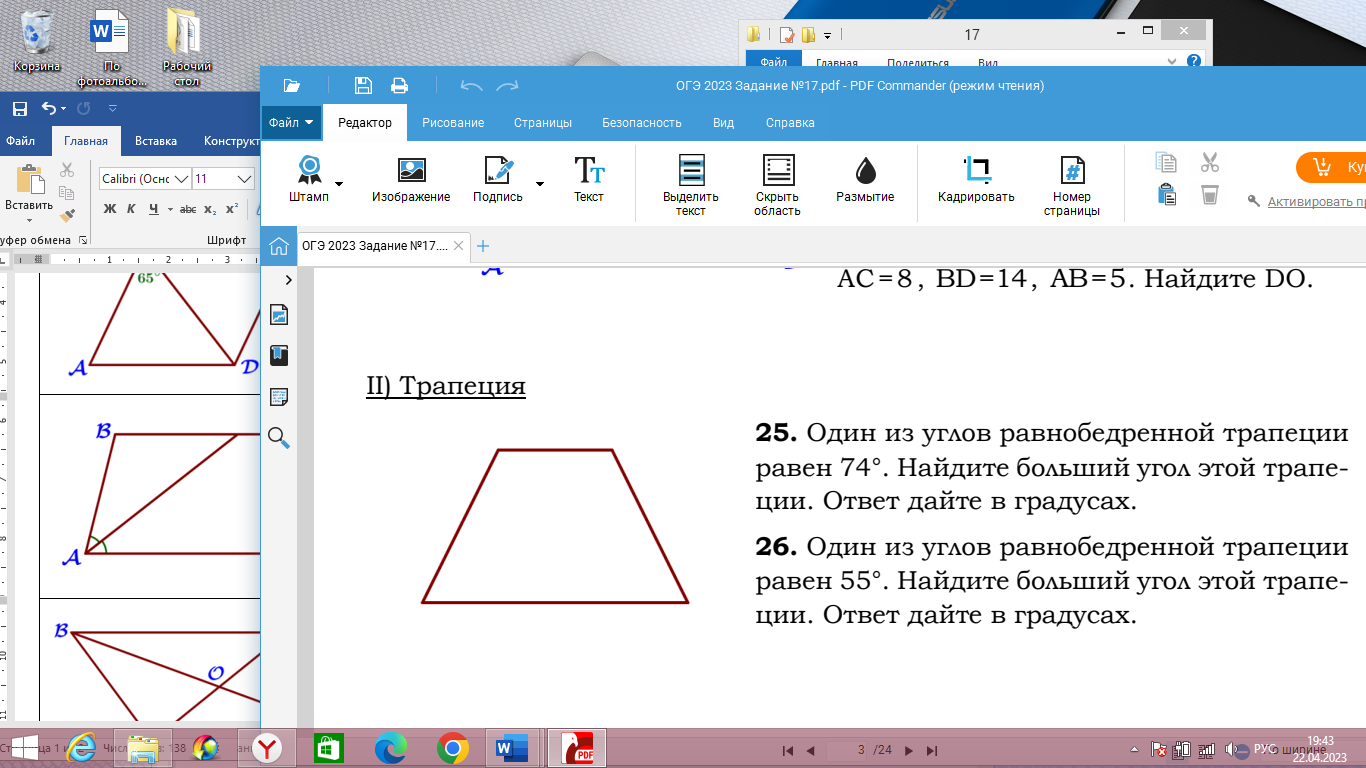 Один из углов равнобедренной трапеции равен 74°. Найдите больший угол этой трапеции. Ответ дайте в градусах.Сумма двух углов равнобедренной трапеции равна 102°. Найдите больший угол трапеции. Ответ дайте в градусах.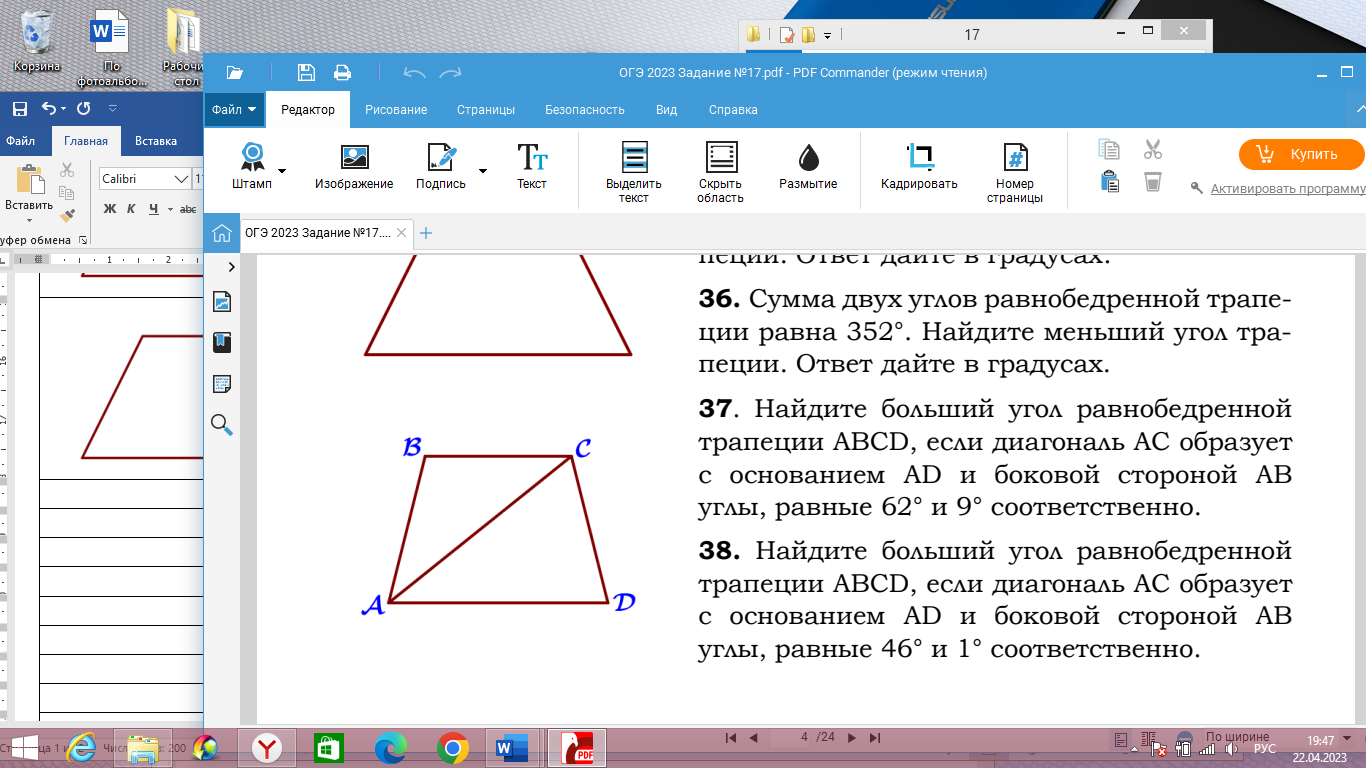 Найдите больший угол равнобедренной трапеции ABCD, если диагональ AC образует с основанием AD и боковой стороной ABуглы, равные 46° и 1° соответственно.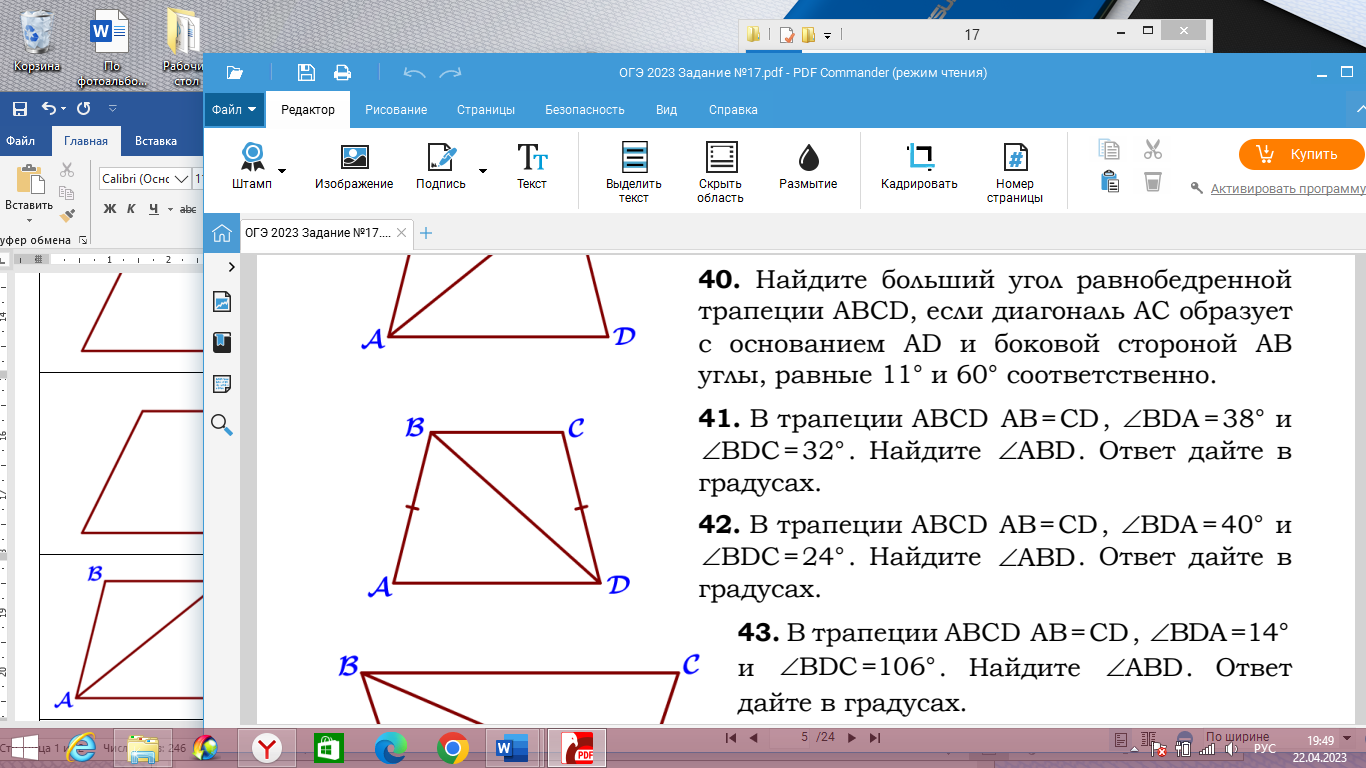 В трапеции ABCD AB=CD, Угол BDA =40°и угол BDC=24°. Найдите угол ABD. Ответ дайте в градусах.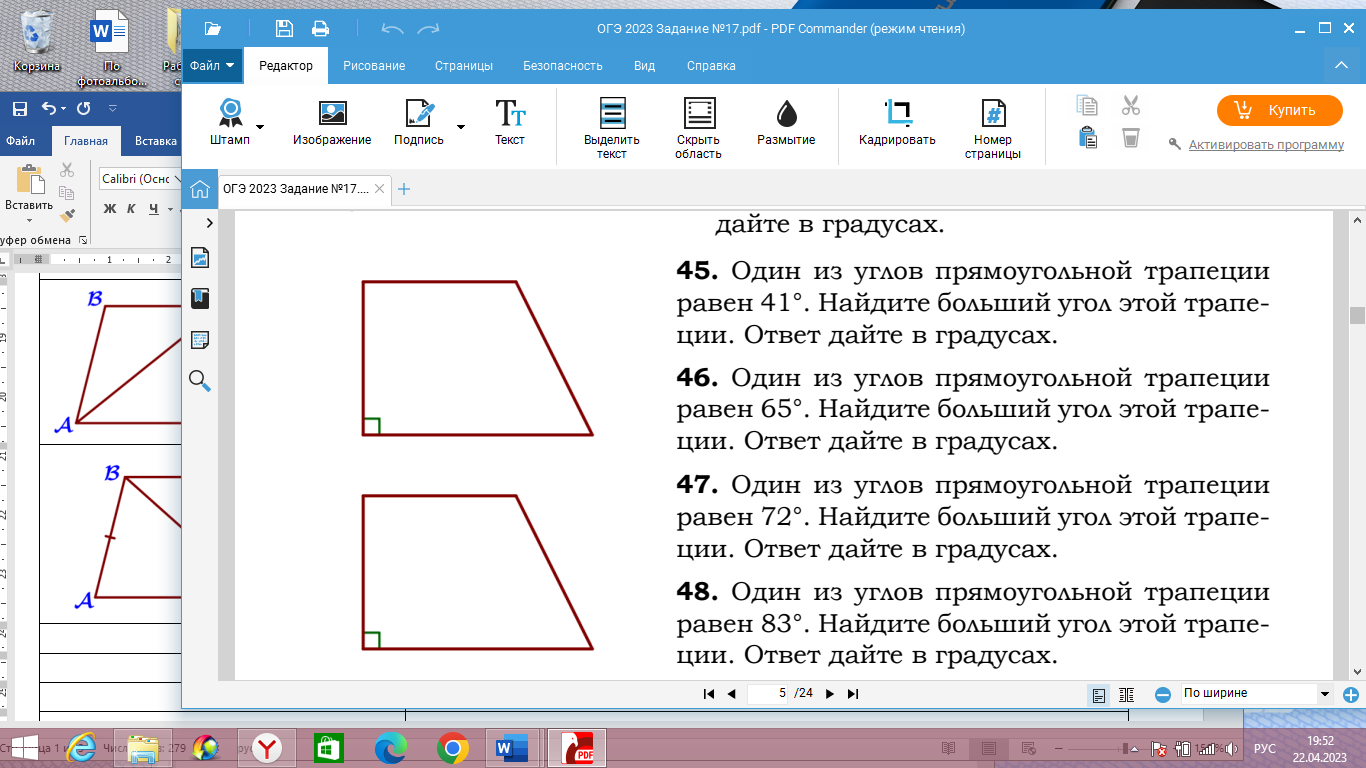 Один из углов прямоугольной трапеции равен 41°. Найдите больший угол этой трапеции. Ответ дайте в градусах.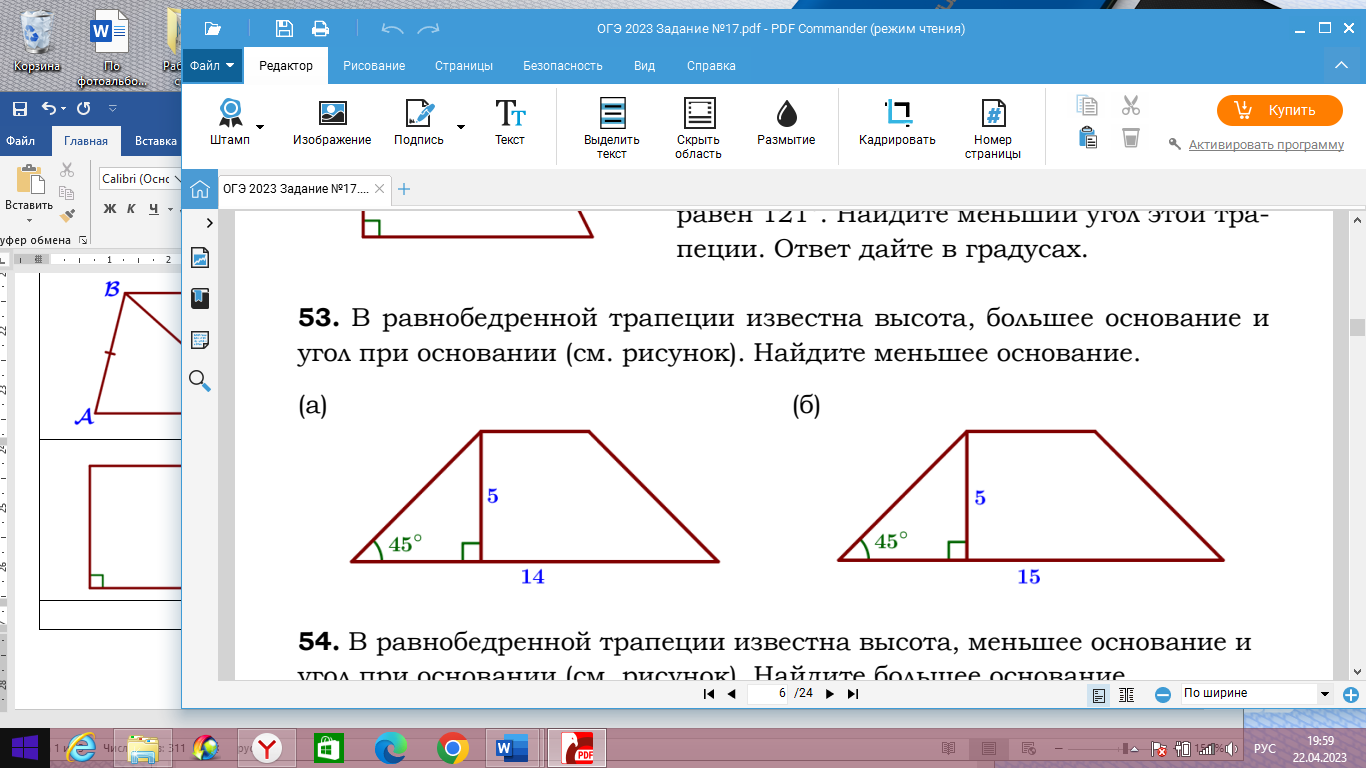 В равнобедренной трапеции известна высота, большее основание и угол при основании. Найдите меньшее основание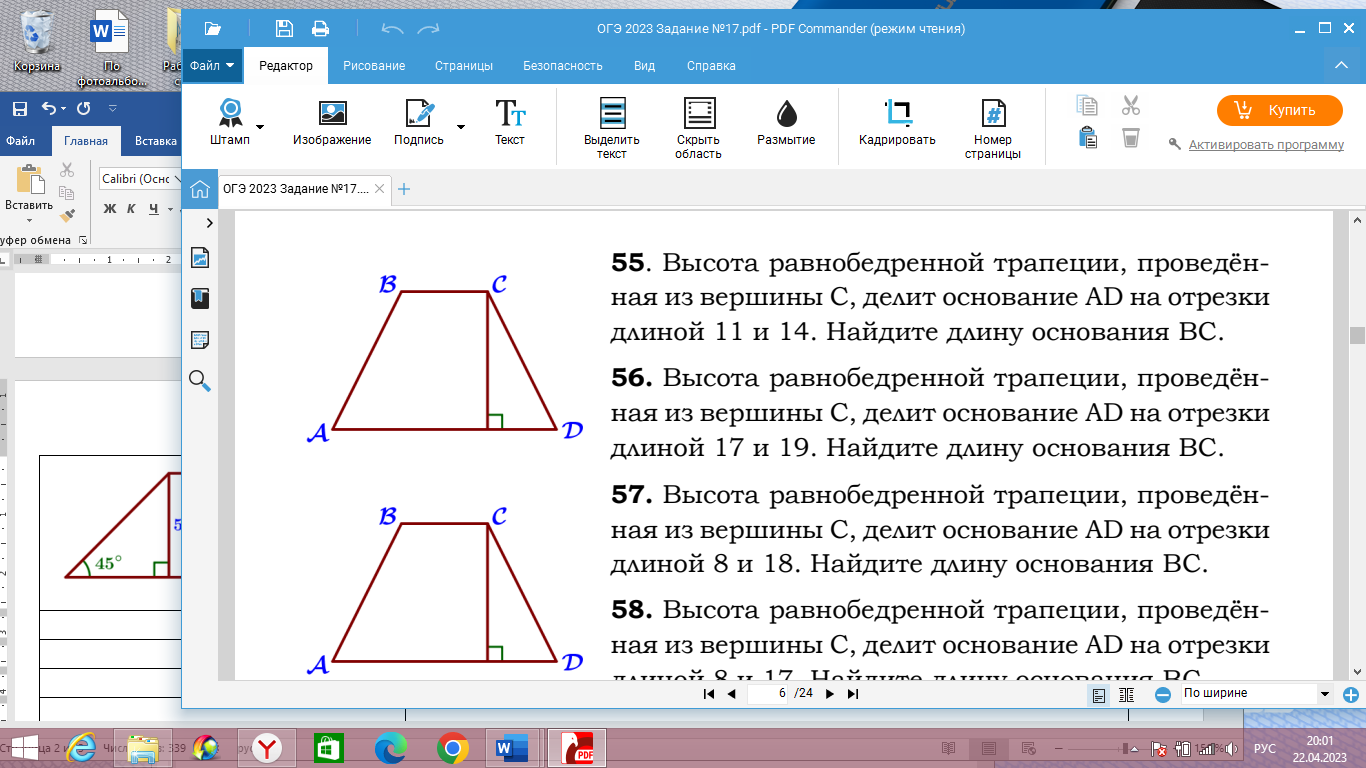 Высота равнобедренной трапеции, проведённая из вершины C, делит основание AD на отрезки длиной 11 и 14. Найдите длину основания BC.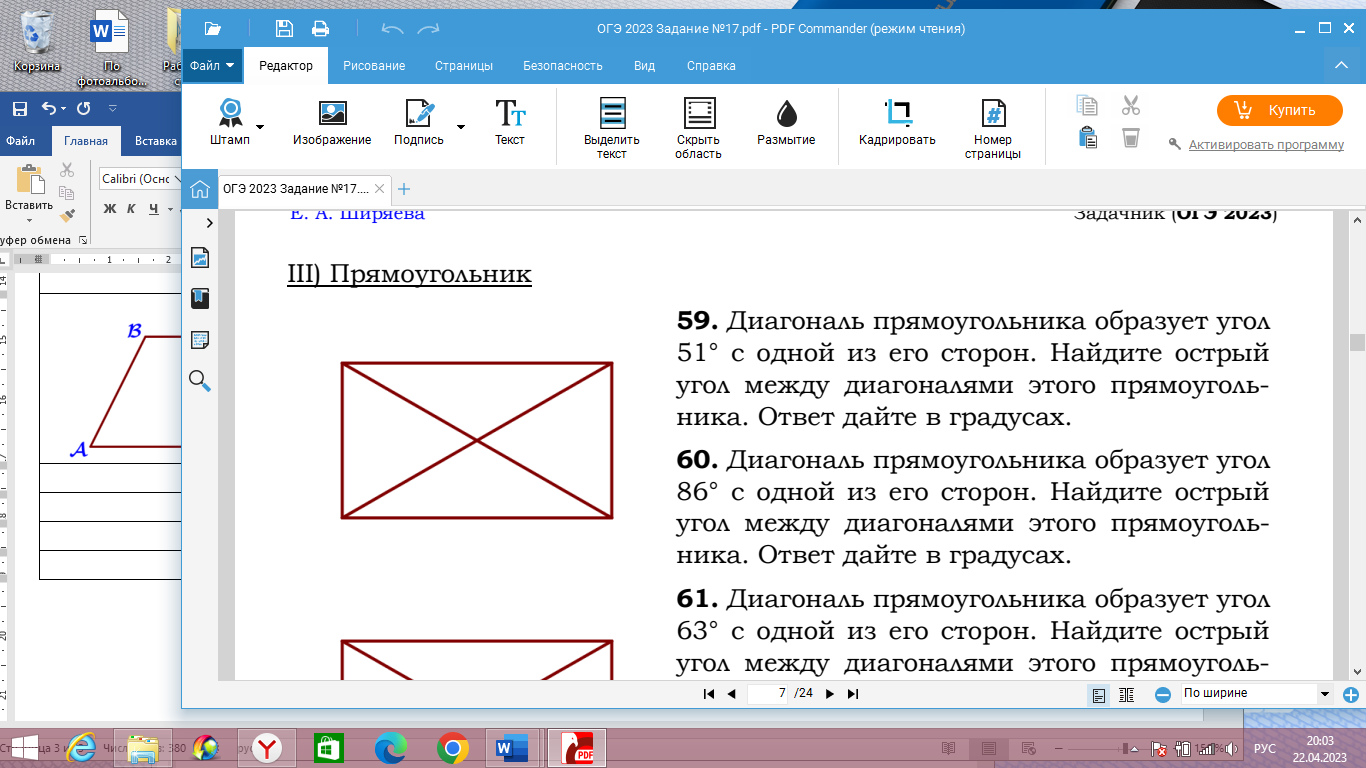 Диагональ прямоугольника образует угол 51° с одной из его сторон. Найдите острый угол между диагоналями этого прямоугольника. Ответ дайте в градусах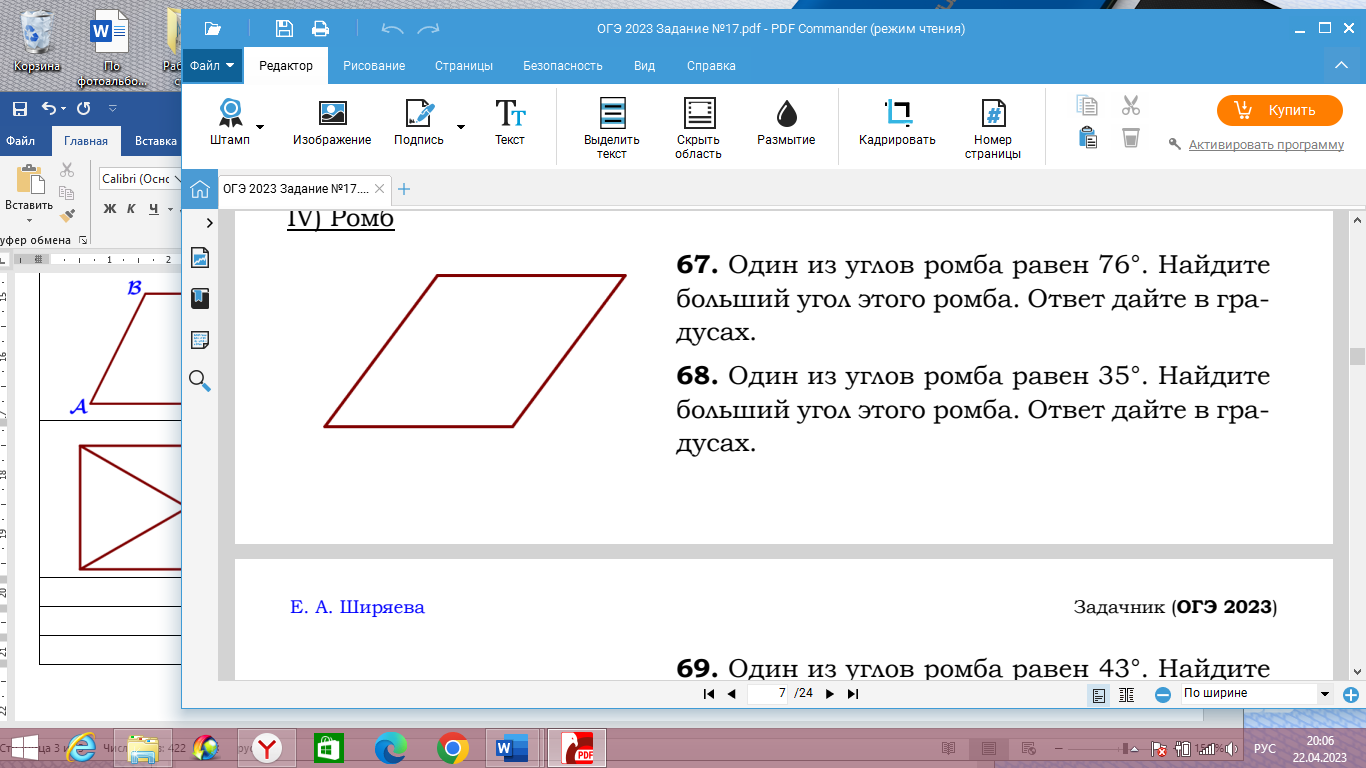 Один из углов ромба равен 76°. Найдите больший угол этого ромба. Ответ дайте в градусах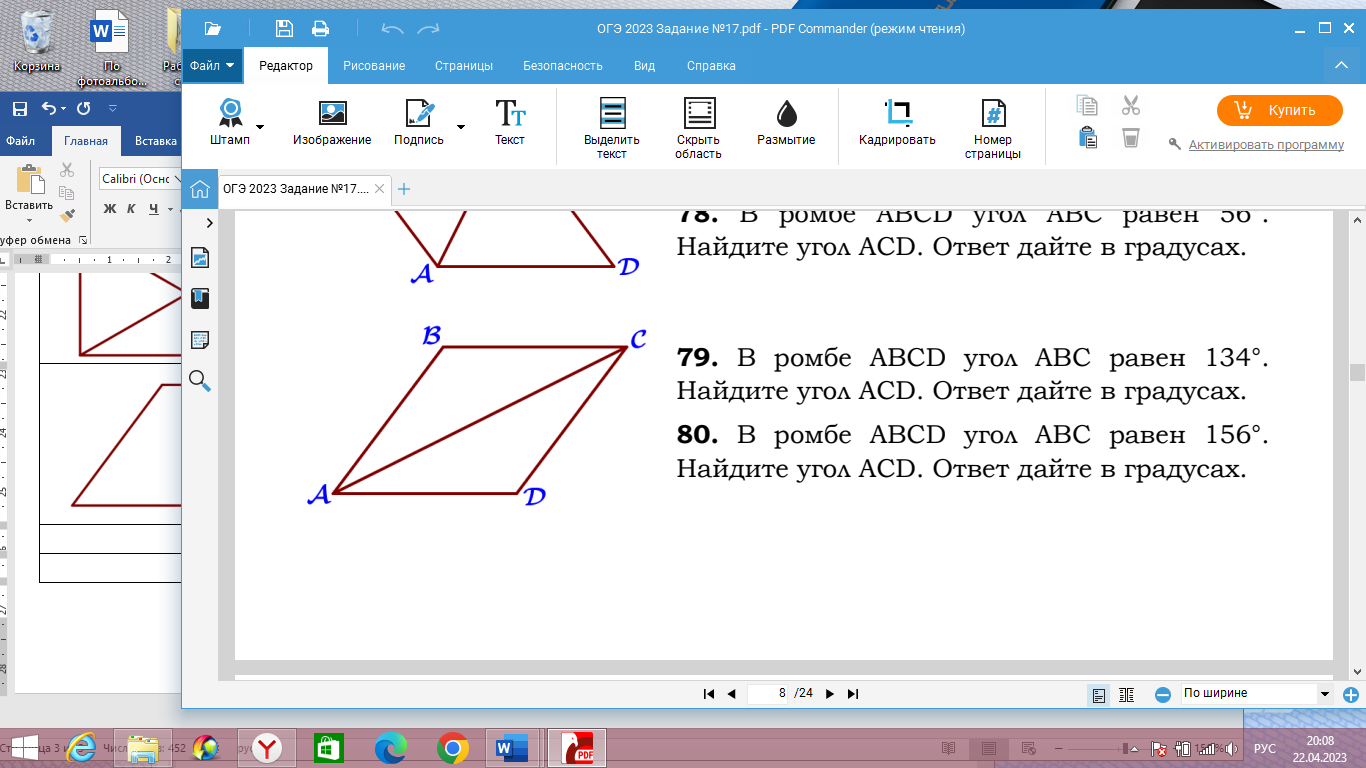 В ромбе ABCD угол ABC равен 134°. Найдите угол ACD. Ответ дайте в градусах.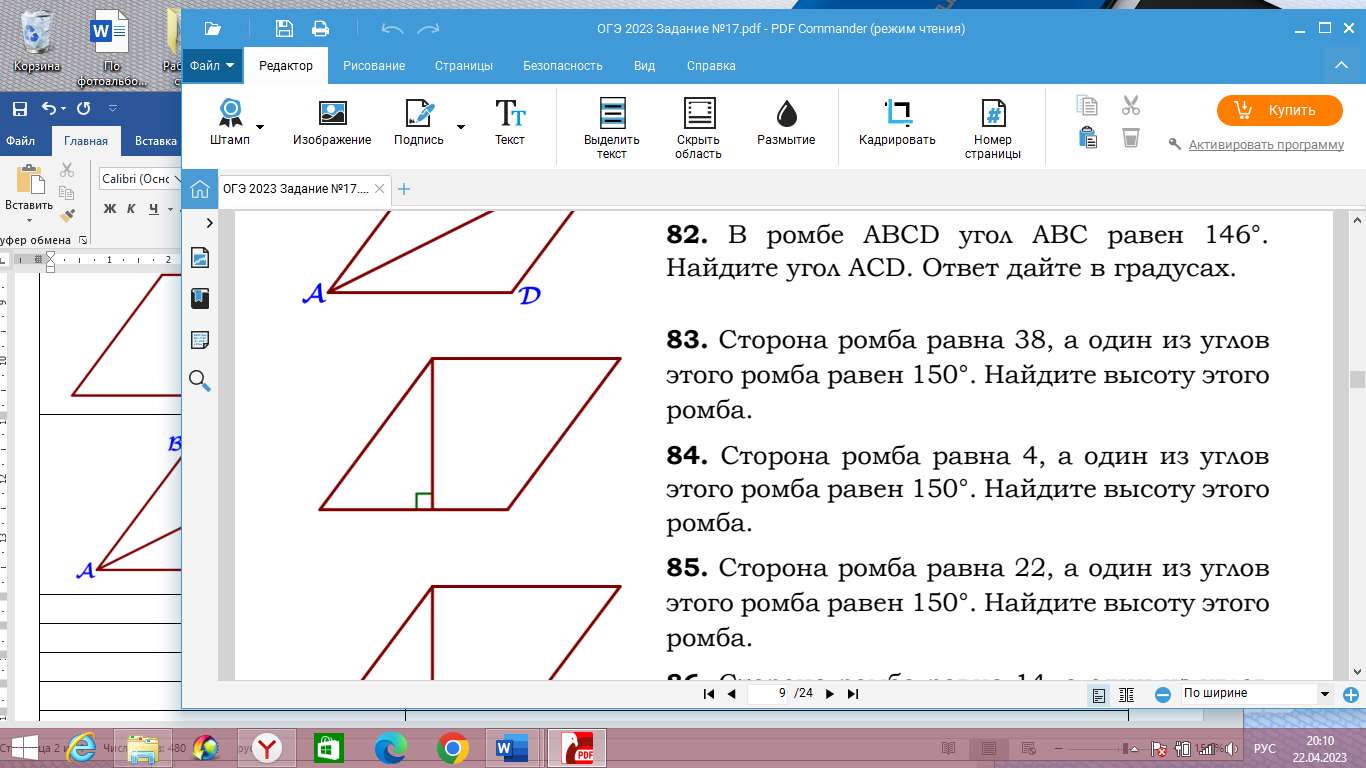 Сторона ромба равна 4, а один из углов этого ромба равен 150°. Найдите высоту этого ромба.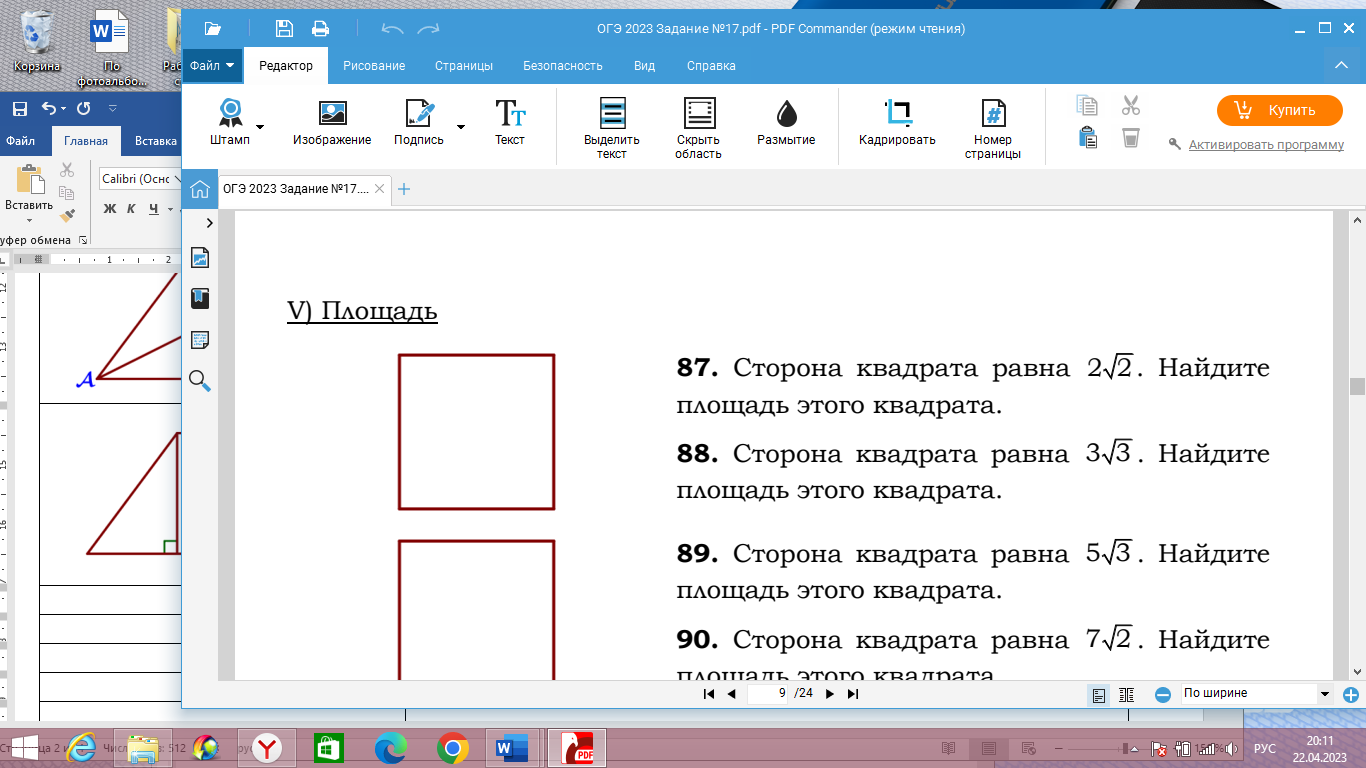 Сторона квадрата равна 2 . Найдите площадь этого квадратаПериметр квадрата равен 24. Найдите площадь квадрата.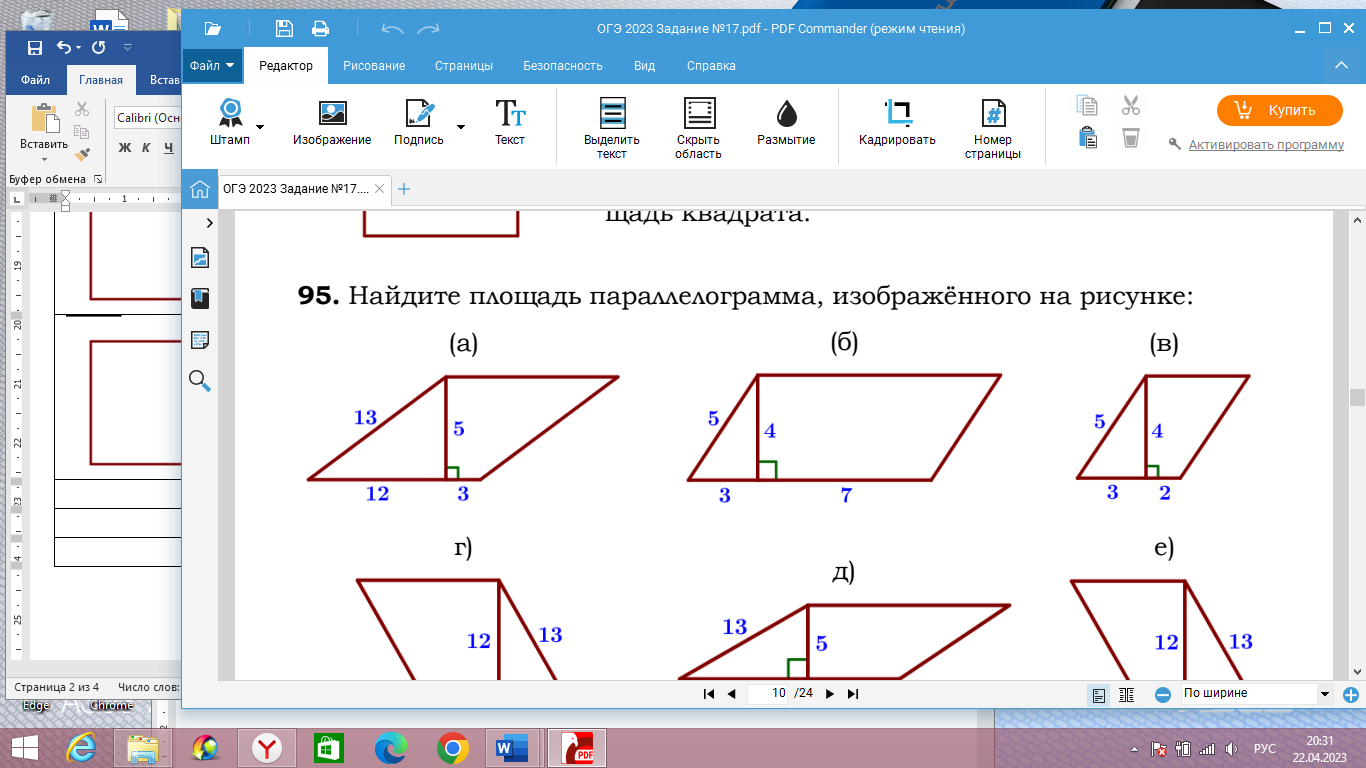 Найдите площадь параллелограмма, изображённого на рисункеОдин из углов параллелограмма равен 33°. Найдите больший угол этого параллелограмма. Ответ дайте в градусах.Диагональ BD параллелограмма ABCD образует с его сторонами углы, равные 60° и 55°. Найдите меньший угол параллелограммаНайдите острый угол параллелограмма ABCD, если биссектриса угла A образует со стороной BC угол, равный 16°. Ответ дайте в градусах.Диагонали AC и BD параллелограмма ABCD пересекаются в точке O, AC=16, BD=20 , AB=5. Найдите DO.Один из углов равнобедренной трапеции равен 55°. Найдите больший угол этой трапеции. Ответ дайте в градусах.Сумма двух углов равнобедренной трапеции равна 94°. Найдите больший угол трапеции. Ответ дайте в градусахНайдите больший угол равнобедренной трапеции ABCD, если диагональ АС образует с основанием AD и боковой стороной АВ углы, равные 62° и 9° соответственноВ трапеции ABCD AB=CD, Угол BDA =38°и угол BDC=32°. Найдите угол ABD. Ответ дайте в градусах.Один из углов прямоугольной трапеции равен 65°. Найдите больший угол этой трапеции. Ответ дайте в градусахВ равнобедренной трапеции известна высота, большее основание и угол при основании. Найдите меньшее основание. Высота равнобедренной трапеции, проведённая из вершины C, делит основание AD на отрезки длиной 17 и 19. Найдите длину основания BC.Диагональ прямоугольника образует угол 86° с одной из его сторон. Найдите острый угол между диагоналями этого прямоугольника. Ответ дайте в градусахОдин из углов ромба равен 35°. Найдите больший угол этого ромба. Ответ дайте в градусахВ ромбе ABCD угол ABC равен 156°. Найдите угол ACD. Ответ дайте в градусах.Сторона ромба равна 38, а один из углов этого ромба равен 150°. Найдите высоту этого ромба.Сторона квадрата равна 3 . Найдите площадь этого квадратаПериметр квадрата равен 56. Найдите площадь квадрата.Найдите площадь параллелограмма, изображённого на рисунке